GENUSSVOLL  SPEISEN  BEI  ENTSPANNTER  ATMOSPHÄREWAPPENSAAL KLEIN MEISELDORF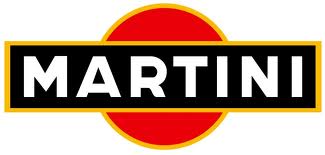 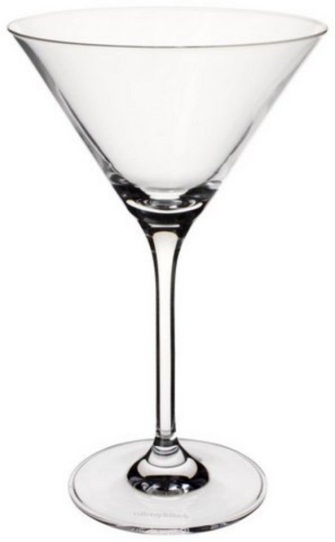 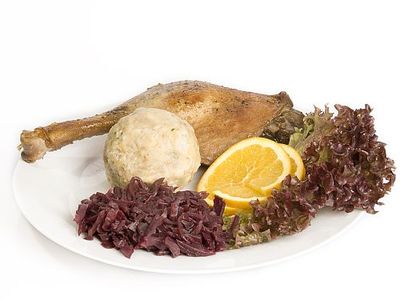 Als Alternative bieten wir auch Rindsbraten mit Knödel und Preiselbeeren an.Aufgrund begrenzter Sitzplätze ist eineVorreservierung bis spätestens 31. Oktober 2012 erforderlich!(Reservierungen werden nach Einlangen der Vorbestellungen gereiht)Veranstalter:	Josef Nowak			 Tel.: +43 (0)664-4236012 	 E-Mail: jnowak@aon.at					3744 Klein Meiseldorf 88	 	ZVR-Zahl: 608285711